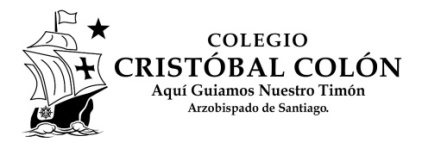 Ruta de autoaprendizajePlan de aprendizaje remoto (En tiempos de covid-19)24 al 27 de marzoCurso: 2° Básico Austral y BorealAsignatura: Educación Física y salud/Prof. Manuel IbañezTemas/contenidos/UnidadTipo de actividadRecurso para realizar la actividad.Link textos de estudio digitalesPáginas webSistema de Evaluación formativa(al retorno a clases)Unidad 1: Habilidades motrices básicas.Practicar actividades físicas, demostrando comportamientos seguros.Ejecutar actividades físicas de intensidad moderada a vigorosa que incrementen la condición física, por medio de juegos y circuitos. Actividad:Sigue las instrucciones del juego “Al ritmo de los dados”Juego de mesa donde ejercitaras y moverás el cuerpo.Utilizar música para la actividad, la música siempre activa nuestro cuerpo. Realizar el juego como mínimo 3 veces a la semana.Impresión del tablero de juego anexo, en el caso que no se pueda imprimir se solicita dibujar un tablero similar en una hoja y pintarlo. Lo importante es que cuente con los números.Fichas de juego: porotos, tapas, monedas, piezas de ajedrez, etc.Dispositivo móvil cuando lo necesites, para contar los segundos o para ingresar a YouTube para escuchar tú música favorita de penitencia, o desde la radio. Si es necesario.www.youtube.com Realización del juegoRealizar el juego como mínimo 3 veces a la semana.